2-ка в Кунцево 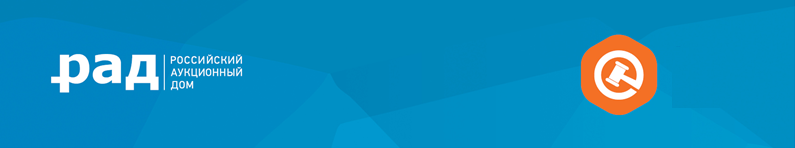 Адрес: Москва, ул. Толбухина, д. 11, корп. 2, кв. 130 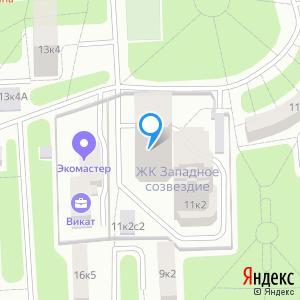 Тип торгов: АукционТекущая цена: 11 900 000.00 руб. Период проведения торгов:  Текст объявления: Продается 2-х комнатная квартира на западе Москвы, общей площадью 50,1 кв. м, по адресу: Можайский р-н, ул. Толбухина, д. 11, корп. 2, кв. 130. В доме комфорт класса, на 1-м этаже, кадастровый номер 77:07:0008001:4553. Ограничения и обременения: зарегистрировано и проживает 1 человек. Квартира находится в престижном районе на западе Москвы со сложившийся инфраструктурой и хорошей транспортной доступностью: 10 минут до м. Кунцевская. Прямой выезд на Можайское шоссе откуда до центра на автомобиле всего 20 минут.  Наличие арендаторов: Права на ЗУ: Права на здание: СобственностьСсылка на сайт: Ссылка на торги: https://sales.lot-online.ru/e-auction/auctionLotProperty.xhtml?parm=organizerUnid=1;lotUnid=960000287867;mode=justМенеджер по продажам: Иванов Андрей Анатольевич
+79197750101
a.ivanov@auction-house.ru